MAT – MNOŽENJE BROJA 3  - 20.4.2020.Pogledati video, pogledati prezentaciju.https://www.youtube.com/watch?v=WL8eSm-GAn8 UDŽBENIK 82. str RIJEŠITI ZNAM i PROUČITI.Napisati naslov u bilježnicu, zalijepiti i riješiti zadatke.Množenje broja 3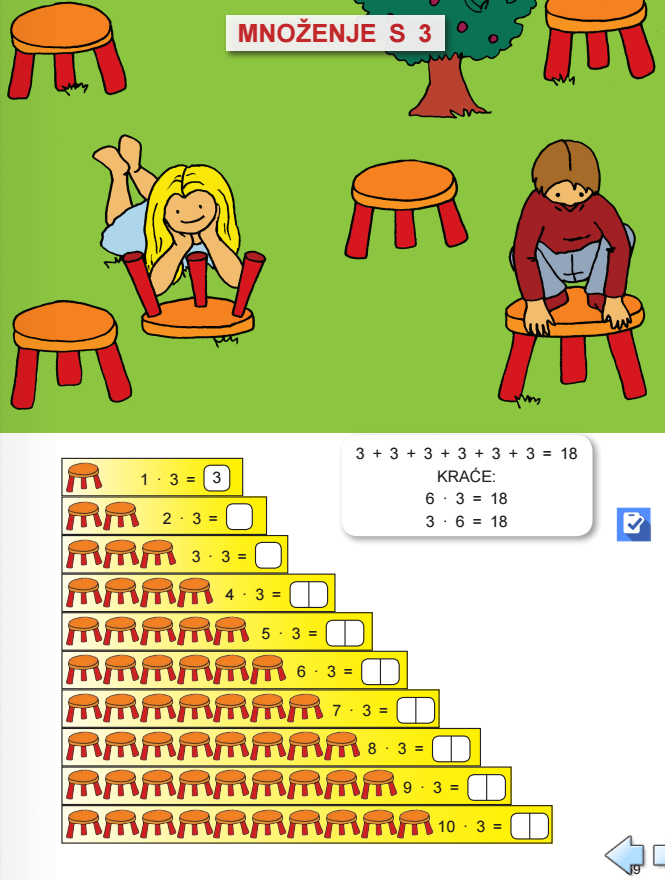 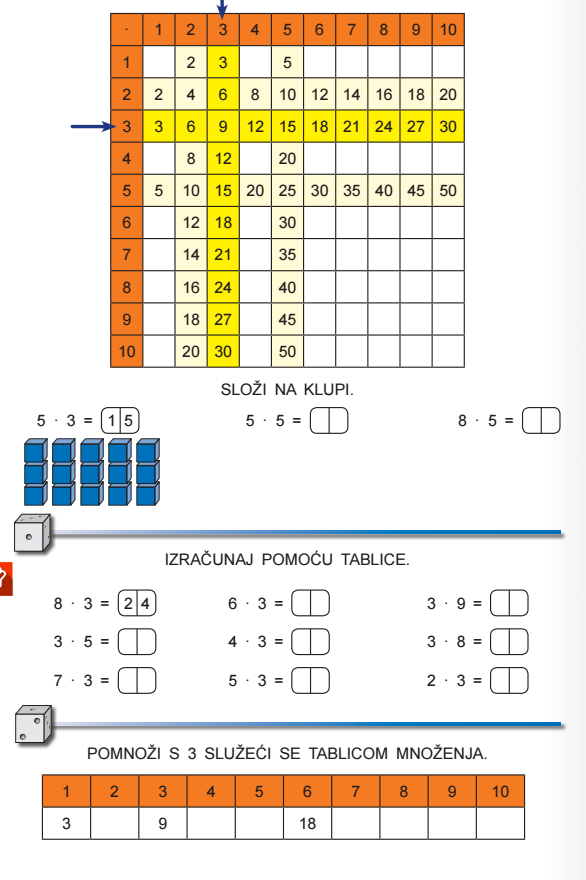 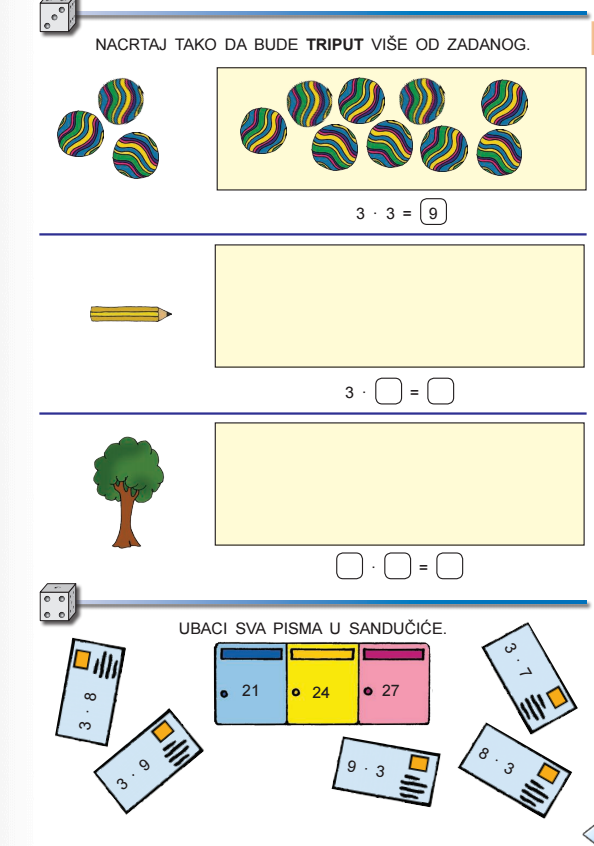 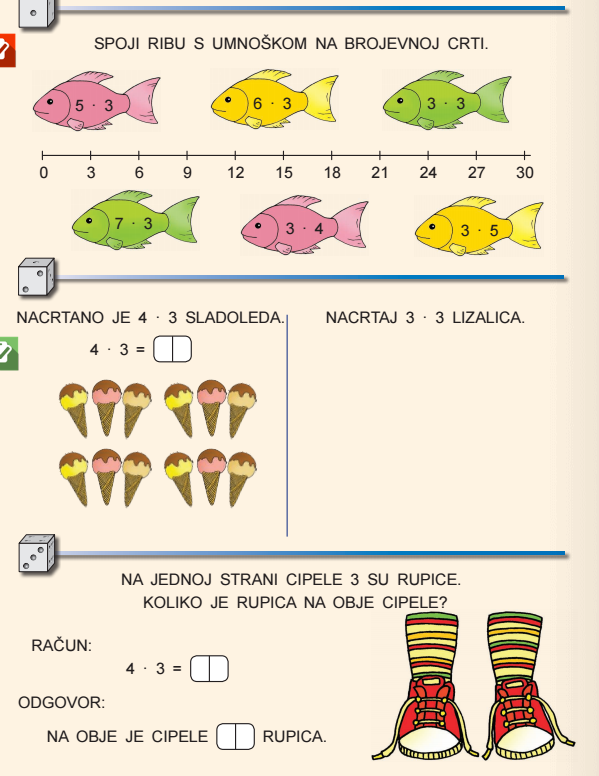 PONOVIMO:https://www.e-sfera.hr/dodatni-digitalni-sadrzaji/98758487-ab52-4fa5-b549-b664a5d72d67/assets/interactivity/primijeni_znanje_2/index.htmlhttps://www.e-sfera.hr/dodatni-digitalni-sadrzaji/98758487-ab52-4fa5-b549-b664a5d72d67/https://www.e-sfera.hr/dodatni-digitalni-sadrzaji/98758487-ab52-4fa5-b549-b664a5d72d67/